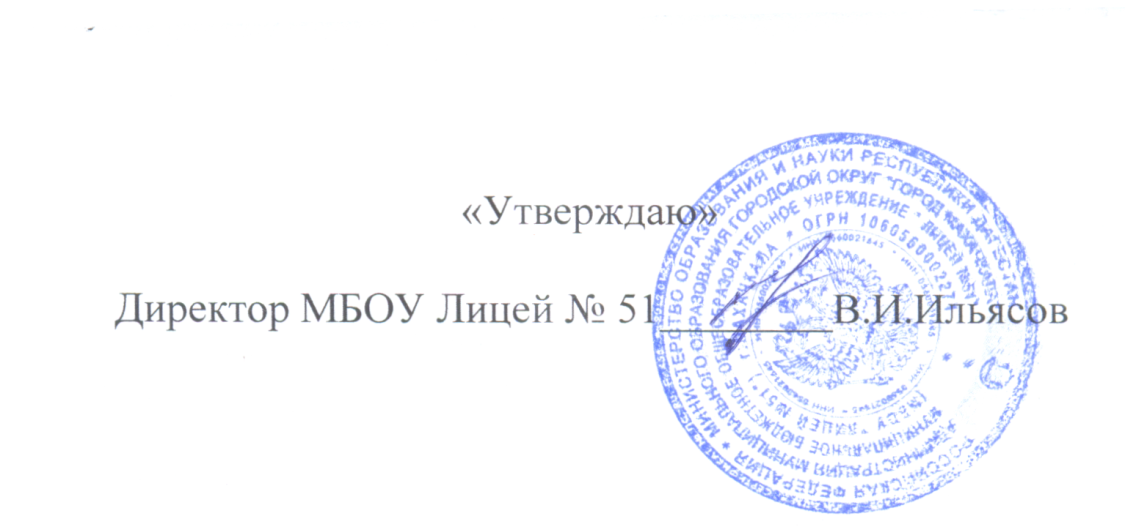 План мероприятий по реализации программыпо противодействию идеологии терроризма и экстремизма в МБОУ Лицей № 51(2018-2019 год)№Наименование мероприятийСрокиОтветственныеОтметка об исполнении1Проведение информационно-просветительской работы, направленной на идеологическое воспитание детей и их родителей, создание атмосферы всеобщего обсуждения и нетерпимости к идеологии терроризма и экстремизмаВ течение годаЗам.директора по ВР Классные руководители 2Разработка плана работы по идеологическому воспитанию в духе нетерпимости к терроризму и экстремизму в ОУ 2018Зам.директора по ВР 3Обсуждение на совещаниях руководителей ОУ и зам.директора по ВР вопросов по воспитанию детей в лучших традициях народов Дагестана, гражданственности, патриотизма и формированию правовых знанийВ течение годаЗам.директора по ВР Классные руководители 4Проведение занятий с учащимися по изучению норм законодательства, предусматривающего ответственность за националистические и иные экстремистские проявленияВ течение года Учитель права, обществознанияИнспектор ПДН, представитель отдела просвещения Муфтията РД5Проведение мероприятий по организации профилактической, воспитательной и пропагандисткой работы среди учащихся в целях формирования отрицательного отношения к идеологии экстремизма (тематические родительские собрания, диспуты и дискуссии учащихся, просмотр и обсуждение кинофильмов, выпуск стенгазет) В течение года Зам.директора по ВР Классные руководители Учителя-предметники Ст.вожатая6Систематический анализ ситуации совершения несовершеннолетними правонарушений, преступлений, пропусков занятий без уважительной причины и принятия, своевременных мер противодействия В течение годаЗам.директора по ВР Психолог Соц.педагог 7Проведение уроков памяти в ОУ, школьных линеек с минутой молчания в память о жертвах терактов в г. БесланеСентябрь Зам.директора по ВР Классные руководители 8Организация летнего отдыха и занятости несовершеннолетних, состоящих на внутришкольном учёте. .Май-августЗам.директора по ВР Соц.педагогКлассные руководители 9Проведение учений и тренировок на муниципальных объектах образования по отработке действий руководства, персонала и обучаемых при угрозе террористического акта и ЧС (по графику)Ежеквартальнопреподаватель ОБЖответственный по ГО ЧС10Проведение профилактических мероприятий, направленных на профилактику употребления наркотических веществВ течение годаКлассные руководители 11Организация и проведение встреч с участием представителей религиозных и общественных объединений города по вопросам противодействия экстремизму и терроризму, духовно- нравственного воспитания  молодежиВ течение года Зам.директора по ВР Классные руководители 12Проведение мероприятий по недопущению уклонения детей школьного возраста от получения общего образования, проведение рейда «Подросток»Август, март Зам.директора по ВР Классные руководители Инспектор ПДН